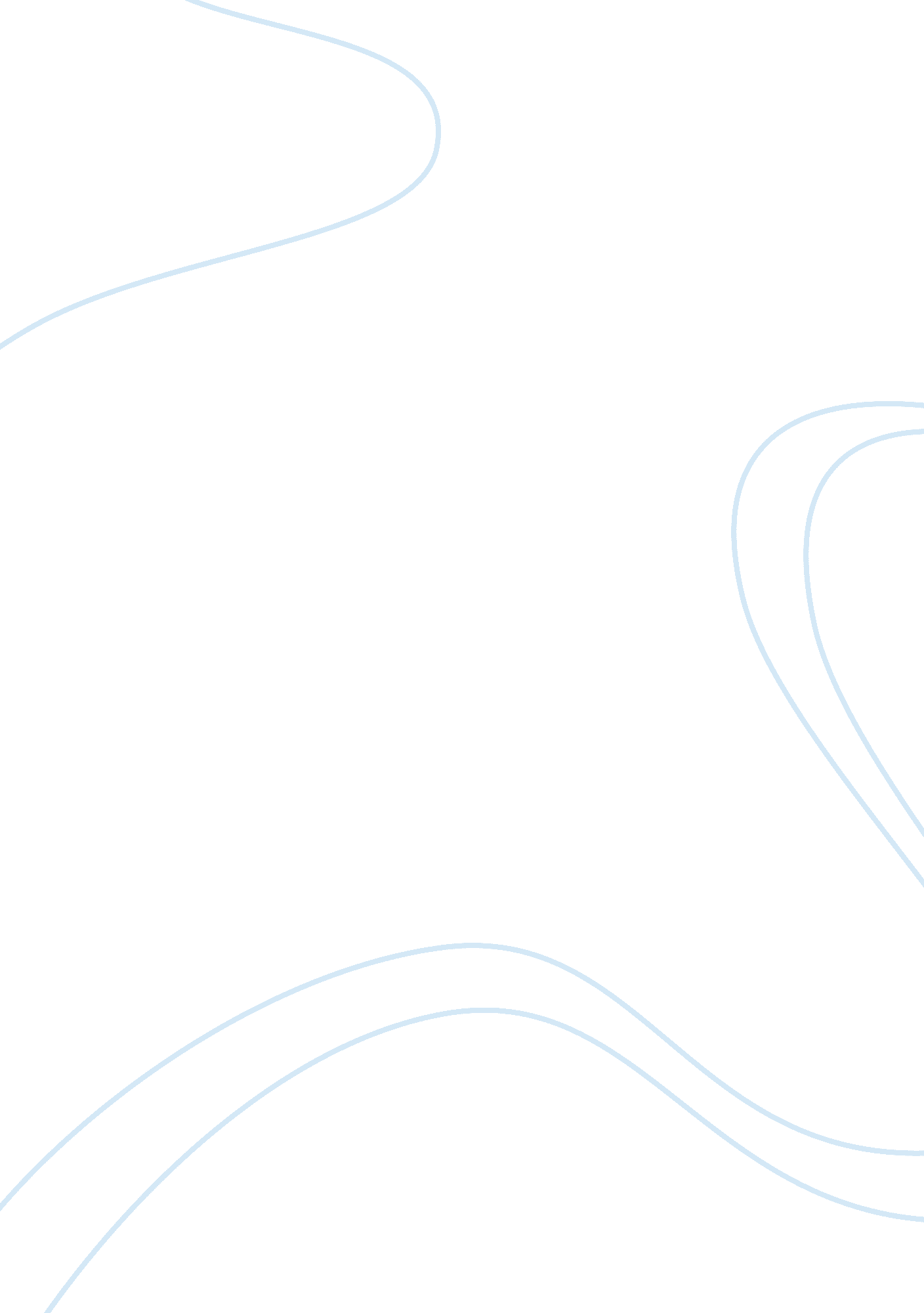 Afdaf – space essay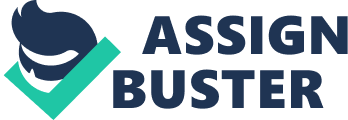 About 28, 700 results (0. 33 seconds)Search ResultsPeter Skrzynecki – Immigrant Chronicle – NSW HSC Onlinewww. hsc. csu. edu. au/…/belonging/…/Peter%20Skrzynecki/skrzynecki. ht…Jump to Synthesis of Skrzynecki poems and belonging prescription statements – Perceptions of belonging are shaped within personal, cultural, historical and social … IDENTITY, … There may be CHOICES NOT to belong.[DOC]Download a Word version of these suggestionswww. hsc. csu. edu. au/…/belonging/…/Peter%20Skrzynecki/prescr_stats. do…Synthesis of Skrzynecki poems and belonging prescription statements …. with his identity in relation to the postcard from Warsaw: “ What’s my choice to be?”.[PDF]Title Representation of Belonging Technique/Quote/Effect Feliks …www. sydneyhometutoring. com. au/…/Skrzynecki-table-format-technique…Feliks Skrzynecki. (Peter … Second part shows his choice to not belong and that he chooses to set his own … Lack of knowledge, understanding, identity.[PDF]Feliks Skrzynecki • Feliks’ choice not to belong and completely …www. sydneyhometutoring. com. au/…/Skrzynecki-table-format-great-anal…Belonging is shaped by a person’s sense of personal identity and experience. … Barrier and choices made between the father and son in their sense of. Yr12StandardEnglish – AOS ‘ Feliks Skrzynecki’yr12standardenglish. wikispaces. com/AOS+’Feliks+Skrzynecki’“ Feliks Skrzynecki” explores the relationship between the poet and his father, and their contrasting experiences of belonging in a new land. The poem opens with … His identity is firmly established as brave and resilient in the face of many … choice not to belong in his father’s world, but also experiences a sense of alienationYear12-Standard-English – Mitch’s Essayyear12-standard-english. wikispaces. com/share/view/53199864Skrzynecki’s poem ‘ St. Patricks College’ displays how a sense of belonging … It is a prophecy that he must visit Poland in order to understand his… 